Installation Shots – ‘Trilogie de Cendres 1: Ta Langue une Allumette qui Crague’, Frac a Carguefou, France 20th April – 22nd May 2022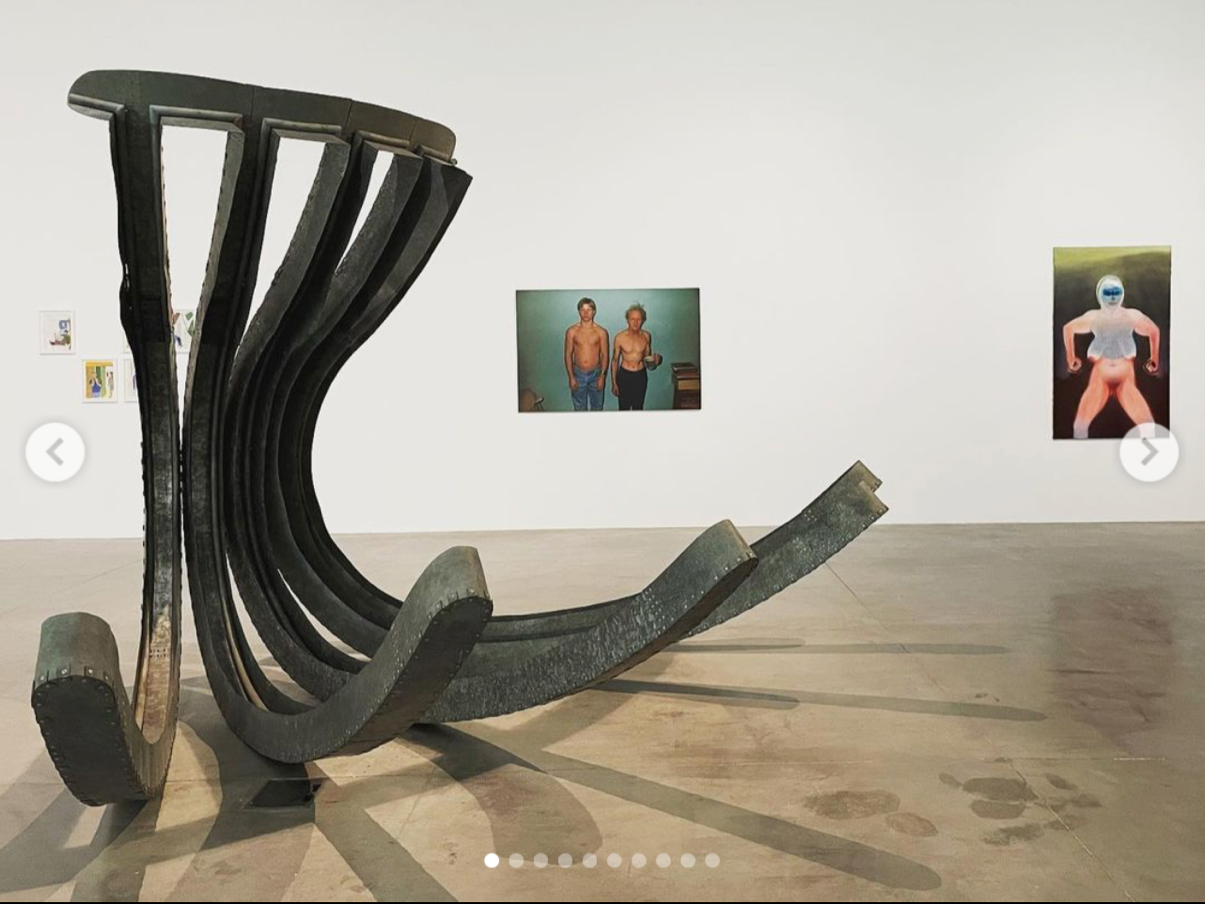 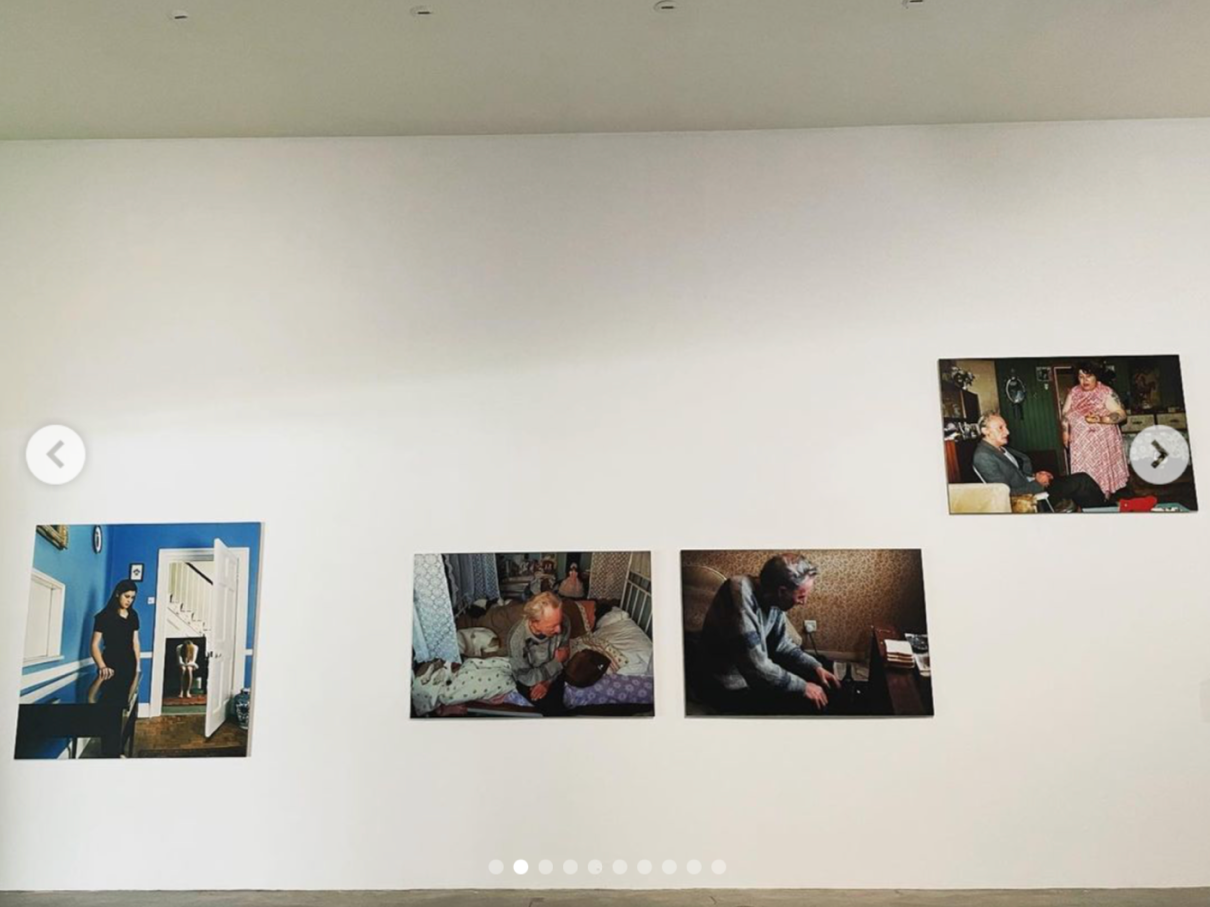 